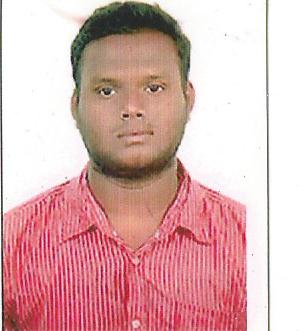 Hassan.219536@2freemail.com	HassanLooking for an opportunity to present and prove my skills. A candidate with a challenging attitude to take the confidence of my superiors through the jobs given to me.Systematic and structured working methods and ability to work on own initiative.Hardworking and responsible.Ability to cope and grow with expanding job responsibilities and dutiesCapable of working independently, under pressure and willing to accept changesExcellent inter-personal skills and pleasant personality.BE- Aeronautical Engineering(Anna University 2012-2016)DIP(Diploma in Airport Management 2016 - 2017)+2 (Board of Higher Secondary Education Tamil Nadu)10th (Board of Higher Secondary Education, Tamil Nadu)Worked as an System Data Entry Operator in Thanjavur, Tamil Nadu, India(Feb 2016 to Aug 2017)               Operating System 	:   Windows Vista 7,8, Windows XP, Windows 98 IT Tools 		:  MS Word, MS Excel, ,Auto cad, CATIA V5, InternetTo Read and Write   	:  English, Arabic and TamilTo Speak          	:  English, Hindi, Tamil and Malayalam Name			: Hassan	Sex 			: MaleNationality		: IndianGender			: MaleMarital Status		: SingleI hereby declare that all the above information is true and correct as the best of my knowledge.SincerelyHassan